Ежедневный гидрологический бюллетень №68  Сведения о состоянии водных объектов Туркестанской области по данным гидрологического мониторинга на государственной сети наблюдений по состоянию на 8 час. 7 мая 2024 года Данные ГЭС                              Директор                   		                                                        М. ЖазыхбаевСоставил: Султанходжаев Х тел.: 8 7252 55 08 65Күнделікті гидрологиялық бюллетень №68.Мемлекеттік бақылау желісіндегі гидрологиялық мониторинг деректері бойынша Түркістан облысының су нысандарының 2024 жылғы 7 мамырдағы сағат 8-гі жай-күйі туралы мәліметтер  СЭС бойынша мәліметтер                        Директор                   		                                                            М. Жазыхбаев 	Орындаған : Султанходжаев Х тел.: 8 7252 55 08 65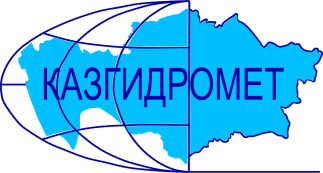 Филиал Республиканского государственного предприятия на праве хозяйственного ведения "Казгидромет" Министерства экологии и природных ресурсов РК по Туркестанской областиФилиал Республиканского государственного предприятия на праве хозяйственного ведения "Казгидромет" Министерства экологии и природных ресурсов РК по Туркестанской областиг. Шымкент   ул. Жылкышиева, 44г. Шымкент   ул. Жылкышиева, 44Тел. 55 08 65Название гидрологического постаОпасный уровеньводы ,смУровень воды ,смИзменение уровня воды за сутки ±смРасход воды, м³/сек Ледовая обстановка и толщина льда смр. Сырдарья –нижний бъеф Шардаринского вдхр.11804990203чистор. Сырдарья-  выше устье р. Келес7905354260чистор Сырдарья- с. Байыркум6182693чистор.Сырдарья-автомост выше Шардаринского вдхр.  11117821чистор. Келес- с. Казыгурт4002582015,7чистор. Келес- устье500311273,3       чистор. Арысь- аул. Жаскешу400311-410,3чистор. Арысь -ж.д.ст. Арысь8494187857,4чистор. Арысь - с. Шаульдер925387-225,9чистор. Жабаглысу -с. Жабаглы35024903,06чистор.Балыкты- с.Шарапкент251166-23,37чистор. Машат  -с. Кершетас382155-19,18чистор. Аксу- с. Саркырама298137-219,1чистор. Аксу- с. Колькент430279-99,29чистор.Боролдай-с.Боролдай380206-215,4чистор. Бадам- с. Кызылжар625358-1625,3чистор. Бадам -с. Караспан500224-614,9чистор. Сайрам -аул. Тасарык380152214,4чистор. Болдыбрек –у кордона Госзаповедника60016203,39чистор. Бугунь -с. Екпенди560262119,73чистор. Каттабугунь- с. Жарыкбас536259-34,06чистор. Шаян - в 3,3км ниже устья р.Акбет260121-33,24чистор.Угам- с.Угам 3562071чистор. Арыстанды -с. Алгабас3207001,08чистоканал  – с. Алгабас прсхн.б.р.Карашик- с. Хантаги350212-42,18чистор. Ашилган- с. Майдантал35021500,85чистор. Шубарсу- с. Шубар61031600,80чистор.Кокбулак-с.Пистели502233-12,44чистоКанал Достык-с.Шугыла521322,7чистоНазвание ГЭСНормальный подпорный уровеньНормальный подпорный уровеньУровеньводы, м БСОбъем,млн м3Сброс,м3/сФактический приток, м3/сНазвание ГЭСУровеньводы, м БСОбъем,млн м3Уровеньводы, м БСОбъем,млн м3Сброс,м3/сФактический приток, м3/свдхр.Шардаринское – г.Шардара252.005200251.164590203333данные вдхр.Шардаринское – г.Шардара за 2023 год   251.284676ҚР Экология және табиғи ресурстар министрлігінің "Қазгидромет" шаруашылық жүргізу құқығындағы Республикалық мемлекеттік кәсіпорнының Түркістан облысы бойынша филиалыҚР Экология және табиғи ресурстар министрлігінің "Қазгидромет" шаруашылық жүргізу құқығындағы Республикалық мемлекеттік кәсіпорнының Түркістан облысы бойынша филиалыШымкент қ.   Жылқышиев көшесі, 44 үй.Шымкент қ.   Жылқышиев көшесі, 44 үй.Тел. 55 08 65Гидрологиялық бекеттердің атауыСудың шектік деңгейі, смСу дең-гейі,смСу деңгейі-нің тәулік ішінде өзгеруі,± смСу шығыны,  м³/секМұз жағдайы және мұздың қалыңдығы, смСырдария өз.- Шардара су қоймасының төменгі бъефі11804990203тазаСырдария өз.- Келес өзеннің жоғарғы сағасы 7905354260таза Сырдария өз. – Байырқұм ауылы6182693таза Сырдария  өз. - Шардара су    қоймасынаң жоғары автокөпірі11117821таза Келес өз. –Қазығұрт ауылы4002582015,7таза Келес-саға500311273,3тазаАрыс өз. -Жаскешу ауылы400311-410,3тазаАрыс өзені - Арыс т.ж. станциясы8494187857,4тазаАрыс өз. – Шәуілдір ауылы925387-225,9тазаЖабаглысу  өз. - Жабаглы ауылы35024903,06таза Балықты өз. - Шарапкент ауылы251166-23,37таза Машат өз. – Кершетас ауылы382155-19,18таза Ақсу өз. –Сарқырама ауылы298137-219,1таза Ақсу өз. – Көлкент ауылы430279-99,29таза Боролдай өз.  – Боролдай ауылы380206-215,4таза Бадам өз.  – Қызылжар ауылы625358-1625,3тазаБадам өз.-  Қараспан ауылы500224-614,9тазаСайрам өз.-Тасарық ауылы380152214,4таза Балдыбрек өз.- Мемлекеттік қорық кордоны60016203,39таза Бөген өз. – Екпінді ауылы560262119,73тазаКаттабөген өз. – Жарыкбас ауылы536259-34,06тазаШаян өз.  – Ақбет өзенінің сағасынан 3,3 км төмен260121-33,24тазаӨгем өзені - Өгем ауылы3562071тазаАрыстанды өз. –Алғабас ауылы3207001,08тазаканал–Алғабас ауылыөзеннін суы тартылдыКарашық өзені-Хантағы ауылы350212-42,18таза Ашылған өз. –Майдантал ауылы35021500,85таза Шұбарсу өз.- Шұбар ауылы61031600,80таза Көкбұлақ  өз.-Пістелі ауылы502233-12,44таза Канал Достық -  Шұғыла ауылы521322,7тазаСЭС атауы Қалыпты тірек деңгейіҚалыпты тірек деңгейіСу деңгейі,м БЖКөлем,млн м3Төгім,м3/сНақты ағын,м3/с СЭС атауы Су деңгейі,м БЖКөлем,млн м3Су деңгейі,м БЖКөлем,млн м3Төгім,м3/сНақты ағын,м3/с Шардара су қоймасы – Шардара қаласы252.005200251.164590203333Шардара су қоймасы – Шардара қаласы 2023 жылғы деректері   251.284676